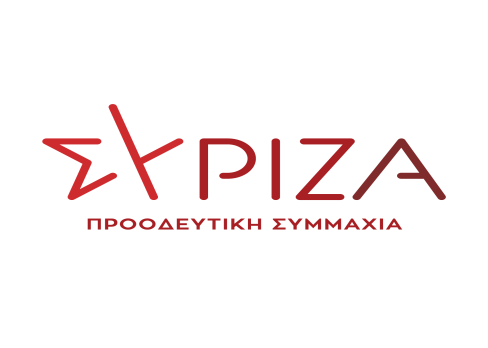 Προς το Προεδρείο της Βουλής των ΕλλήνωνΑναφοράΓια τους κ.κ. Υπουργούς:ΕσωτερικώνΥποδομών και ΜεταφορώνΑγροτικής Ανάπτυξης και ΤροφίμωνΥγείαςΠεριβάλλοντος και ΕνέργειαςΝαυτιλίας και Νησιωτικής ΠολιτικήςΘέμα: Υπόμνημα με προτάσεις για την επίλυση των προβλημάτων που αντιμετωπίζει η περιοχή της ηπείρουΚατατίθεται ως αναφορά προς τους κ.κ. Υπουργούς, Εσωτερικών, Υποδομών και Μεταφορών, Αγροτικής Ανάπτυξης και Τροφίμων, Υγείας, Περιβάλλοντος και Ενέργειας, Ναυτιλίας και Νησιωτικής Πολιτικής, υπόμνημα  από τις ομοσπονδίες Καλαμά, Κόνιτσας, Μουργκάνας, Ραδοβιζίων Άρτας και Τζουμέρκων, στο οποίο περιγράφονται τα συσσωρευμένα προβλήματα που βιώνει η περιοχή της Ηπείρου, και προτείνονται λύσεις ώστε να σταματήσει η ερήμωση των χωριών, να βελτιωθεί το βιοτικό επίπεδο των κατοίκων, και να γίνει ευκολότερη η επίσκεψη των αποδήμων στη γενέτειρά τους. Επισυνάπτεται το σχετικό έγγραφο. Παρακαλούμε για την άμεση εξέταση του εγγράφου και την ενημέρωσή μας για τις δικές σας ενέργειες. Αθήνα, 17 Φεβρουαρίου 2023Οι καταθέτοντες ΒουλευτέςΚάτσης ΜάριοςΓεροβασίλη ΌλγαΜπάρκας ΚωνσταντίνοςΤζούφη Μερόπη